Crewe Town Council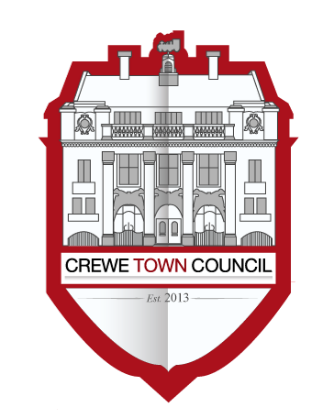 Marketing and Events Committee1 Chantry Court,Forge Street,Crewe,Cheshire,CW1 2DLwww.crewetowncouncil.gov.ukTel: 01270 756975Minutes of the Meeting held on Tuesday 26th January 2021This meeting took place on the Zoom platform due to the Covid-19 restrictions. The meeting was live-streamed on You Tube.In attendanceCouncillors Cosby, Dunlop, Faddes, Houston, Jill Rhodes, Straine-FrancisA vote of thanks was recorded to Edwina Rigby for her hard work and dedication.20/04/01To receive apologies for absenceNo apologies were received.20/04/02To note declarations of Members’ interestsNo declarations of interest were raised.20/03/03  Public ParticipationA period not exceeding 15 minutes for members of the public to ask questions or submit commentsThere were no questions or statements made.20/04/04RESOLVED: That the Minutes of the previous meeting are approved and signed as an accurate record. 20/04/05The Marketing and Events Officer updated Members on the YTD financial position of the Committee. Members noted the update.20/04/06The Events Officer briefed Members with regards to trAction 2021 and Spare Parts’ proposal.Members noted the update.RESOLVED: that the whole trAction event won’t be delivered this year in its original format, but will be restricted to the delivery of the SpareParts’ elements only. The decision is subjected to:The event being postponed toward the end of AugustThe programming and delivery of the event being done in consultation with the Public Health Team in Cheshire EastA revised agreement being signed to highlight liability and financial risks in case the event is postponed or cancelled due to the unpredictable COVID situationMembers indicated option 3 (trail) of the attached report as their favourite option.	20/04/07To receive an update with regards to the Ly2 project to improve the Lyceum Square in Crewe The Marketing and Events Officer updated Members with regards to Ly2 project.Members noted the update.20/04/08To receive an update from the Events Officer on Lumen 2020 and the town Christmas lights display The Events Officer updated Members on Lumen 2020 and the town Christmas lights display.Members noted the update.20/04/09To receive and consider the Procurement Return Report provided by Town Clerk’s for the appointment of an external agency, to progress the development and implementation of the Crewe Town Brand for Crewe Town Council and its assets The Town Clerk updated Members with regards to the Procurement Return Report.Members noted the update.RESOLVED: based on the quotation received, Members resolved to appoint Design Office to progress thedevelopment and implementation of the Crewe Town Brand for Crewe Town Council and its assets. It was agreed that the chosen agency is contracted to commence the design and implementation of the brand.20/04/10To note that a Marketing and Events Committee Delivery Plan will be drafted for Members’ consideration and discussed in the next Marketing and Events Committee meeting The Town Clerk briefed Members with regard to the item.Members noted the update.20/04/11To note the date of the next Marketing and Events Committee meeting: Tuesday 2nd March 2021 Members noted the update. Meeting closed at 20:20hrsChair: Cllr CosbyClerk: S Garnero